LA PRESSION ATMOSFERICHEUne volte si crodeve che l'aiar inte atmosfere nol ves cualchi pês. Intal XVI secul, il sienziât Evangelista Torricelli al dimostre cemût che ancje l'aiar al à un pês.Vuê o savìn che un metri cubic di aiar al pese cirche 1,3 Kg e che il pês esercitât dal aiar suntune superficie si clame pression atmosferiche e si pues misurâ.IL BAROMETRIIl barometri al è l'imprest che al permet di misurâ la pression atmosferiche, ven a stâi il pês dal aiar su la superficie.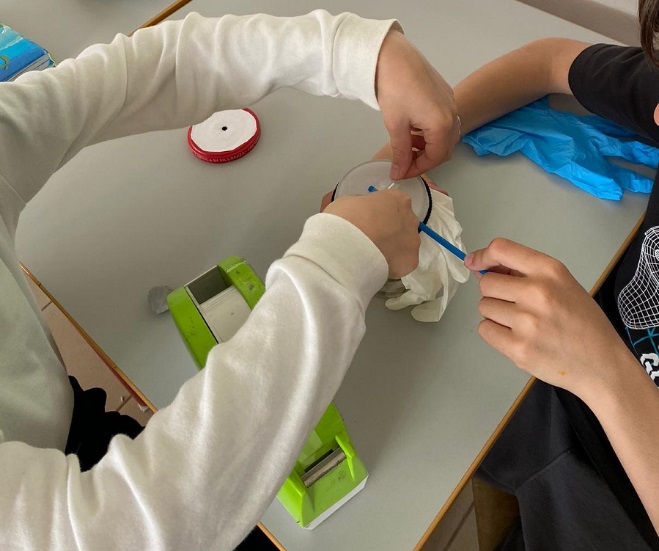 Materiâl:Bussulot di veriBalonutFrosNastri adesîfCartoncinElasticFuarpiisLapisProcedimentCjapâ un bussulot di veri vueit, gjavâ vie il tapon e po dopo cjoli un balonut, vierzilu e metilu su la bocje dal bussulot di veri come che al fos il so tapon e peâlu ben cul elastic. Meti il fros su la membrane parsore dal veri e fissâlu cuntun pôc di nastri adesîf. Sul cartoncin bisugne dissegnâ un soreli e un nul cu la ploie. Tacâ cul nastri adesîf il cartoncin a un supuart e sistemâlu in maniere che il fros al coledi juste tal mieç. A seconde da la pression atmosferiche la membrane e sarà fruçade e la ponte dal fros si spostarà bande l'alt, al contrari al sarà un rilassament e la ponte dal fros si spostarà bande il bas.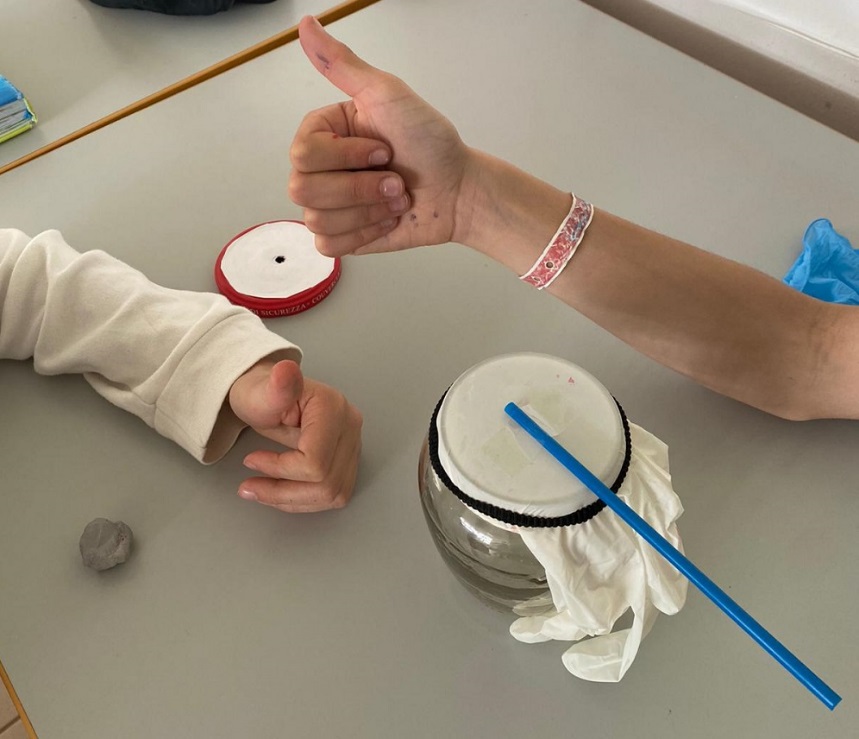 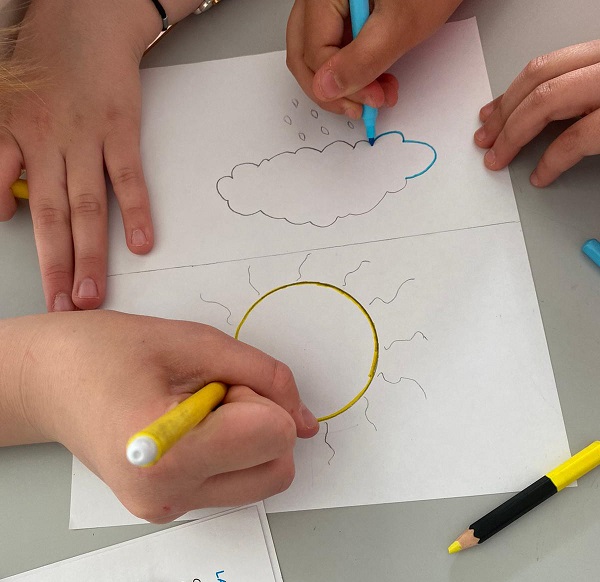 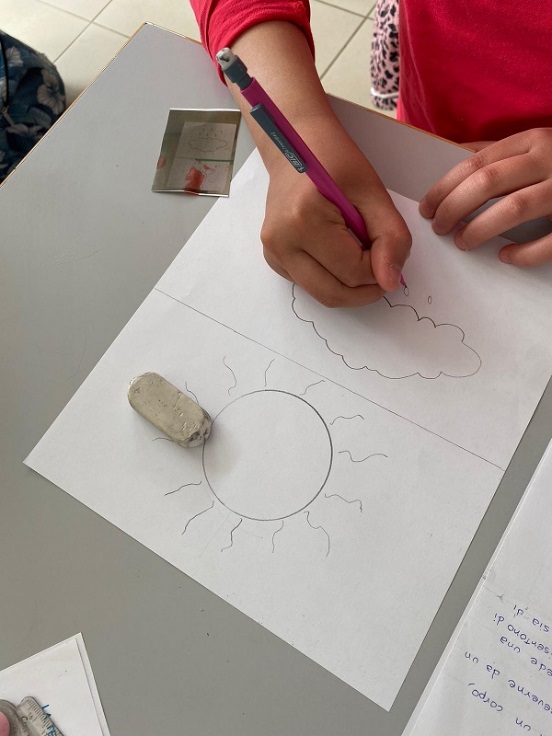 